                                                                                                                                                                                                        О Т К Р Ы Т О Е    А К Ц И О Н Е Р Н О Е     О Б Щ Е С Т В О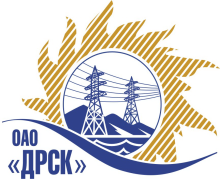 		Протокол выбора победителягород  Благовещенск, ул. Шевченко, 28ПРЕДМЕТ ЗАКУПКИ:Закрытый запрос цен на право заключения Договора на выполнение работ: «Выполнение мероприятий по технологическому присоединению заявителей с максимальной мощностью до 150 кВт для нужд филиала ОАО «ДРСК» «Приморские ЭС» для нужд филиала ОАО «ДРСК» «Приморские ЭС»  (Закупка № 953): По  закупке № 953.1:              Лот № 45 – «Выполнение мероприятий по технологическому присоединеню заявителей с максимальной мощностью до 150 кВт на территории СП "Приморские Южные ЭС" г. Артем, с. Кневичи»;             Лот № 46 – «Выполнение мероприятий по технологическому присоединеню заявителей с максимальной мощностью до 150 кВт на территории СП "Приморские Южные ЭС" п. Шмидтовка, п. Новый, п. Ключевой»;По  закупке № 953.2:             Лот № 19 – «Выполнение мероприятий по технологическому присоединеню заявителей с максимальной мощностью до 150 кВт на территории СП "Приморские Центральные ЭС" Уссурийский район, с. Глуховка».Закупка проводится согласно ГКПЗ 2012г. раздела  2.2.1 «Услуги ТПиР» на основании указания ОАО «ДРСК» от  14.08.2013 г. № 77.Плановая стоимость закупки:  лот № 45 -  397 020,00 руб;лот № 46 -  686 430,00  руб.;   лот № 19 -  1 325 480,00 руб.ПРИСУТСТВОВАЛИ:	На заседании присутствовало 8 членов Закупочной комиссии 2 уровня. ВОПРОСЫ, ВЫНОСИМЫЕ НА РАССМОТРЕНИЕ ЗАКУПОЧНОЙ КОМИССИИ: 1. О признании предложений соответствующими условиям закупки2. О ранжировке предложений Участников закупки. 3. Выбор победителяВОПРОС 1 «О признании предложений соответствующими условиям закупки»ОТМЕТИЛИ:Предложения ОАО «Дальэнергоспецремонт» 690105, г. Владивостоок, ул. Бородинская 4а (лоты №№ 45, 46, 19), ООО «ПримЭнергоМонтаж» 690109 г. Владивосток, ул. Стрелковая 16 (лот № 45),  ООО «ЭДС» 692519, г. Уссурийск, ул. Тимирязева, 29 (лоты №№ 45, 46, 19), ООО «Эрланг» 690091 г. Владивосток, ул. Пологая, д. 68, оф. 405 (лот № 45), Филиал ОАО «Востоксельэлектросетьстрой» Приморская механизированная колонна № 16 692525 г. Уссурийск, ул. Кирова 14 (лот № 19), ООО «Уссурэлектромонтаж» 692502 г. Уссурийск, ул. Штабского, 1 (лот № 19) признаются удовлетворяющим по существу условиям закупки. Предлагается принять данные предложения к дальнейшему рассмотрению.ВОПРОС 2  «О ранжировке предложений Участников закупки»ОТМЕТИЛИ:В соответствии с требованиями и условиями, предусмотренными извещением о закупке и Закупочной документацией, предлагается ранжировать предложения следующим образом: Лот № 45 – «Выполнение мероприятий по технологическому присоединеню заявителей с максимальной мощностью до 150 кВт на территории СП "Приморские Южные ЭС" г. Артем, с. Кневичи»Лот № 46 – «Выполнение мероприятий по технологическому присоединеню заявителей с максимальной мощностью до 150 кВт на территории СП "Приморские Южные ЭС" п. Шмидтовка, п. Новый, п. Ключевой»Лот № 19 – «Выполнение мероприятий по технологическому присоединеню заявителей с максимальной мощностью до 150 кВт на территории СП "Приморские Центральные ЭС" Уссурийский район, с. Глуховка»ВОПРОС 3  «Выбор победителя»ОТМЕТИЛИНа основании вышеприведенной ранжировки предложений предлагается признать Победителем Участников, занявших первые места, а именно: 	Лот № 45 – «Выполнение мероприятий по технологическому присоединеню заявителей с максимальной мощностью до 150 кВт на территории СП "Приморские Южные ЭС" г. Артем, с. Кневичи» -  ООО «ПримЭнергоМонтаж» 690109 г. Владивосток, ул. Стрелковая 16  –  предложение на общую сумму - 350 000,00 без учета НДС. (413 000,00 с учетом НДС). Срок начала работ: с момента подписания договора. Срок окончания работ: через 60 календарных дней с момента заключения договора. Условия оплаты: Без аванса. Текущие платежи выплачиваются Заказчиком ежемесячно в течение 30 календарных дней с момента подписания актов выполненных работ обеими сторонами. Гарантия на выполненные работы: 36 месяцев. Гарантия на материалы и оборудование – 36 месяцев.          Лот № 46 – «Выполнение мероприятий по технологическому присоединеню заявителей с максимальной мощностью до 150 кВт на территории СП "Приморские Южные ЭС" п. Шмидтовка, п. Новый, п. Ключевой»  - ОАО «Дальэнергоспецремонт» 690105, г. Владивостоок, ул. Бородинская 4а -  предложение на общую сумму - 668 528,00 без учета НДС. (788 863,04 с учетом НДС). Срок начала работ: С момента подписания договора. Срок завершения работ: 2 месяца с момента подписания договора. Условия оплаты: Без аванса. Текущие платежи выплачиваются Заказчиком ежемесячно в течение 30 календарных дней с момента подписания актов выполненных работ обеими сторонами. Гарантия на выполненные работы и материалы– 36 месяцев. На оборудование – не более гарантийного срока завода-производителя.Лот № 19 – «Выполнение мероприятий по технологическому присоединеню заявителей с максимальной мощностью до 150 кВт на территории СП "Приморские Центральные ЭС" Уссурийский район, с. Глуховка» - Филиал ОАО «Востоксельэлектросетьстрой» Приморская механизированная колонна № 16 692525 г. Уссурийск, ул. Кирова 14 - предложение на общую сумму 703 977,91 без учета НДС. (830 693,93 с учетом НДС). Срок начала работ: с момента заключения договора. Срок завершения работ: в течение 2 месяцев с момента подписания договора. Условия оплаты: Без аванса. Текущие платежи выплачиваются Заказчиком ежемесячно в течение 30 календарных дней с момента подписания актов выполненных работ обеими сторонами. Гарантия на выполненные работы и материалы и оборудование – 36 месяцев.РЕШИЛИ:Предложения ОАО «Дальэнергоспецремонт» 690105, г. Владивостоок, ул. Бородинская 4а (лоты №№ 45, 46, 19), ООО «ПримЭнергоМонтаж» 690109 г. Владивосток, ул. Стрелковая 16 (лот № 45),  ООО «ЭДС» 692519, г. Уссурийск, ул. Тимирязева, 29 (лоты №№ 45, 46, 19), ООО «Эрланг» 690091 г. Владивосток, ул. Пологая, д. 68, оф. 405 (лот № 45), Филиал ОАО «Востоксельэлектросетьстрой» Приморская механизированная колонна № 16 692525 г. Уссурийск, ул. Кирова 14 (лот № 19), ООО «Уссурэлектромонтаж» 692502 г. Уссурийск, ул. Штабского, 1 (лот № 19)  принять к дальнейшему рассмотрению.Утвердить ранжировку предложений.лот № 45: 1 место:  ООО «ПримЭнергоМонтаж» г. Владивосток;2 место: ОАО «Дальэнергоспецремонт»  г. Владивосток;3 место: ООО «ЭДС» г. Уссурийск;4 место: ООО «Эрланг» г. Владивосток.Лот № 46:1 место: ОАО «Дальэнергоспецремонт»  г. Владивосток;2 место: ООО «ЭДС» г. Уссурийск.Лот № 19:1 место:  Филиал ОАО «Востоксельэлектросетьстрой» Приморская механизированная колонна № 16   г. Уссурийск;2 место:  ООО «ЭДС» г. Уссурийск.3 место: ООО «Уссурэлектромонтаж»  г. Уссурийск.4 место: ОАО «Дальэнергоспецремонт»  г. Владивосток.Признать Победителем закрытого запроса цен:Закупка 953.1 Лот № 45 – «Выполнение мероприятий по технологическому присоединеню заявителей с максимальной мощностью до 150 кВт на территории СП "Приморские Южные ЭС" г. Артем, с. Кневичи» -  ООО «ПримЭнергоМонтаж» 690109 г. Владивосток, ул. Стрелковая 16  –  предложение на общую сумму - 350 000,00 без учета НДС. (413 000,00 с учетом НДС). Срок начала работ: с момента подписания договора. Срок окончания работ: через 60 календарных дней с момента заключения договора. Условия оплаты: Без аванса. Текущие платежи выплачиваются Заказчиком ежемесячно в течение 30 календарных дней с момента подписания актов выполненных работ обеими сторонами. Гарантия на выполненные работы: 36 месяцев. Гарантия на материалы и оборудование – 36 месяцев.Закупка 953.1 Лот № 46 – «Выполнение мероприятий по технологическому присоединеню заявителей с максимальной мощностью до 150 кВт на территории СП "Приморские Южные ЭС" п. Шмидтовка, п. Новый, п. Ключевой»  - ОАО «Дальэнергоспецремонт» 690105, г. Владивостоок, ул. Бородинская 4а -  предложение на общую сумму - 668 528,00 без учета НДС. (788 863,04 с учетом НДС). Срок начала работ: С момента подписания договора. Срок завершения работ: 2 месяца с момента подписания договора. Условия оплаты: Без аванса. Текущие платежи выплачиваются Заказчиком ежемесячно в течение 30 календарных дней с момента подписания актов выполненных работ обеими сторонами. Гарантия на выполненные работы и материалы– 36 месяцев. На оборудование – не более гарантийного срока завода-производителя.Закупка 953.2 Лот № 19 – «Выполнение мероприятий по технологическому присоединеню заявителей с максимальной мощностью до 150 кВт на территории СП "Приморские Центральные ЭС" Уссурийский район, с. Глуховка» - Филиал ОАО «Востоксельэлектросетьстрой» Приморская механизированная колонна № 16 692525 г. Уссурийск, ул. Кирова 14 - предложение на общую сумму 703 977,91 без учета НДС. (830 693,93 с учетом НДС). Срок начала работ: с момента заключения договора. Срок завершения работ: в течение 2 месяцев с момента подписания договора. Условия оплаты: Без аванса. Текущие платежи выплачиваются Заказчиком ежемесячно в течение 30 календарных дней с момента подписания актов выполненных работ обеими сторонами. Гарантия на выполненные работы и материалы и оборудование – 36 месяцев.ДАЛЬНЕВОСТОЧНАЯ РАСПРЕДЕЛИТЕЛЬНАЯ СЕТЕВАЯ КОМПАНИЯУл.Шевченко, 28,   г.Благовещенск,  675000,     РоссияТел: (4162) 397-359; Тел/факс (4162) 397-200, 397-436Телетайп    154147 «МАРС»;         E-mail: doc@drsk.ruОКПО 78900638,    ОГРН  1052800111308,   ИНН/КПП  2801108200/280150001№        492/УТПиР-ВП             «      » сентября 2013 годаМесто в ранжировкеНаименование и адрес участникаЦена и иные существенные условия1 местоООО «ПримЭнергоМонтаж» 690109 г. Владивосток, ул. Стрелковая 16350 000,00 без учета НДС(413 000,00 с учетом НДС)Срок начала работ: с момента подписания договора. Срок окончания работ: через 60 календарных дней с момента заключения договора.Условия оплаты: Без аванса. Текущие платежи выплачиваются Заказчиком ежемесячно в течение 30 календарных дней с момента подписания актов выполненных работ обеими сторонами.Гарантия на выполненные работы: 36 месяцев.Гарантия на материалы и оборудование – 36 месяцев.2 местоОАО «Дальэнергоспецремонт» 690105, г. Владивостоок, ул. Бородинская 4а.382 882,00 без учета НДС(451 800,76 с учетом НДС)Срок начала работ: С момента подписания договора.Срок завершения работ: 2 месяца с момента подписания договора.Условия оплаты: Без аванса. Текущие платежи выплачиваются Заказчиком ежемесячно в течение 30 календарных дней с момента подписания актов выполненных работ обеими сторонами. Гарантия на выполненные работы и материалы– 36 месяцев. На оборудование – не более гарантийного срока завода-производителя.3 местоООО «ЭДС» 692519, г. Уссурийск, ул. Тимирязева, 29386 559,00 без учета НДС(456 139,62 с учетом НДС)Срок начала работ: с момента подписания договора. Срок окончания работ: в течение 2 месяцев с момента заключения договора подряда.Условия оплаты: Без аванса. Текущие платежи выплачиваются Заказчиком ежемесячно в течение 30 календарных дней с момента подписания актов выполненных работ обеими сторонами.Гарантия на выполненные работы: 36 месяцев.4 местоООО «Эрланг» 690091 г. Владивосток, ул. Пологая, д. 68, оф. 405395 560,00 без учета НДС(466 760,80 с учетом НДС)Срок начала работ: с момента подписания договора. Срок окончания работ: через 60 календарных дней с момента заключения договора.Условия оплаты: Без аванса. Текущие платежи выплачиваются Заказчиком ежемесячно в течение 30 календарных дней с момента подписания актов выполненных работ обеими сторонами.Гарантия на выполненные работы: 36 месяцев.Место в ранжировкеНаименование и адрес участникаЦена и иные существенные условия1 местоОАО «Дальэнергоспецремонт» 690105, г. Владивостоок, ул. Бородинская 4а.668 528,00 без учета НДС(788 863,04 с учетом НДС)Срок начала работ: С момента подписания договора.Срок завершения работ: 2 месяца с момента подписания договора.Условия оплаты: Без аванса. Текущие платежи выплачиваются Заказчиком ежемесячно в течение 30 календарных дней с момента подписания актов выполненных работ обеими сторонами. Гарантия на выполненные работы и материалы– 36 месяцев. На оборудование – не более гарантийного срока завода-производителя.2 местоООО «ЭДС» 692519, г. Уссурийск, ул. Тимирязева, 29845 444,00 без учета НДС(997 623,92 с учетом НДС)Срок начала работ: с момента подписания договора. Срок окончания работ: в течение 2 месяцев с момента заключения договора подряда.Условия оплаты: Без аванса. Текущие платежи выплачиваются Заказчиком ежемесячно в течение 30 календарных дней с момента подписания актов выполненных работ обеими сторонами.Гарантия на выполненные работы: 36 месяцев.Место в ранжировкеНаименование и адрес участникаЦена и иные существенные условия1 местоФилиал ОАО «Востоксельэлектросетьстрой» Приморская механизированная колонна № 16 692525 г. Уссурийск, ул. Кирова 14703 977,91 без учета НДС(830 693,93 с учетом НДС)Срок начала работ: с момента заключения договора.Срок завершения работ: в течение 2 месяцев с момента подписания договора.Условия оплаты: Без аванса. Текущие платежи выплачиваются Заказчиком ежемесячно в течение 30 календарных дней с момента подписания актов выполненных работ обеими сторонами. Гарантия на выполненные работы и материалы и оборудование – 36 месяцев.2 местоООО «ЭДС» 692519, г. Уссурийск, ул. Тимирязева, 29831 828,00 без учета НДС(981 557,04 с учетом НДС)Срок начала работ: с момента подписания договора. Срок окончания работ: в течение 2 месяцев с момента заключения договора подряда.Условия оплаты: Без аванса. Текущие платежи выплачиваются Заказчиком ежемесячно в течение 30 календарных дней с момента подписания актов выполненных работ обеими сторонами.Гарантия на выполненные работы: 36 месяцев.3 местоООО «Уссурэлектромонтаж» 692502 г. Уссурийск, ул. Штабского, 1918 935,42 без учета НДС(1 084 343,80 с учетом НДС)Срок начала работ: с момента заключения договора.Срок завершения работ: в течение 2 месяцев с момента заключения договора.Условия оплаты: Без аванса. Текущие платежи выплачиваются Заказчиком ежемесячно в течение 30 календарных дней с момента подписания актов выполненных работ обеими сторонами. Гарантия на выполненные работы и материалы и оборудование – 36 месяцев.4 местоОАО «Дальэнергоспецремонт» 690105, г. Владивостоок, ул. Бородинская 4а.1 089 272,00 без учета НДС(1 285 340,96 с учетом НДС)Срок начала работ: С момента подписания договора.Срок завершения работ: 2 месяца с момента подписания договора.Условия оплаты: Без аванса. Текущие платежи выплачиваются Заказчиком ежемесячно в течение 30 календарных дней с момента подписания актов выполненных работ обеими сторонами. Гарантия на выполненные работы и материалы– 36 месяцев. На оборудование – не более гарантийного срока завода-производителя.Ответственный секретарь Закупочной комиссии: Моторина О.А. «___»______2013 г._____________________________Технический секретарь Закупочной комиссии: Курганов К.В.  «___»______2013 г._______________________________